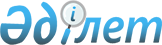 О внесении изменения в решение районного маслихата от 21 ноября 2012 года № 86 "Об определении размера и порядка оказания жилищной помощи"
					
			Утративший силу
			
			
		
					Решение Сырдарьинского районного маслихата Кызылординской области от 27 марта 2015 года № 297. Зарегистрировано Департаментом юстиции Кызылоринской области 15 апреля 2015 года № 4956. Утратило силу решением Сырдарьинского районного маслихата Кызылординской области от 28 июля 2015 года № 325      Сноска. Утратило силу решением Сырдарьинского районного маслихата Кызылординской области от 28.07.2015 № 325 (вводится в действие по истечении десяти календарных дней после дня первого официального опубликования).

      В соответствии с подпунктом 15) пункта 1 статьи 6 Закона Республики Казахстан от 23 января 2001 года "О местном государственном управлении и самоуправлении в Республике Казахстан" Сырдарьинский районный маслихат РЕШИЛ:

      1.  Внести в решение внеочередной Х сессии районного маслихата от 21 ноября 2012 года № 86 "Об определении размера и порядка оказания жилищной помощи" (зарегистрировано в реестре государственной регистрации нормативных правовых актов за № 4367 от 13 декабря 2012 года, опубликовано в газете "Тіршілік тынысы" от 27 декабря 2012 года) следующее изменение:

      пункт 2 приложения указанного решения изложить в новой редакции:

      "2. Назначение жилищной помощи осуществляется коммунальным государственным учреждением "Сырдарьинский районный отдел занятости, социальных программ и регистрации актов гражданского состояния" (далее-уполномоченный орган).".

      2.  Настоящее решение вводится в действие по истечении десяти календарных дней после дня первого официального опубликования.


					© 2012. РГП на ПХВ «Институт законодательства и правовой информации Республики Казахстан» Министерства юстиции Республики Казахстан
				
      Председатель

Секретарь

      очередной ХХХХ сессии

районного маслихата

      районного маслихата

      А. Камалатдин_____________

Б. Маншарипов____________
